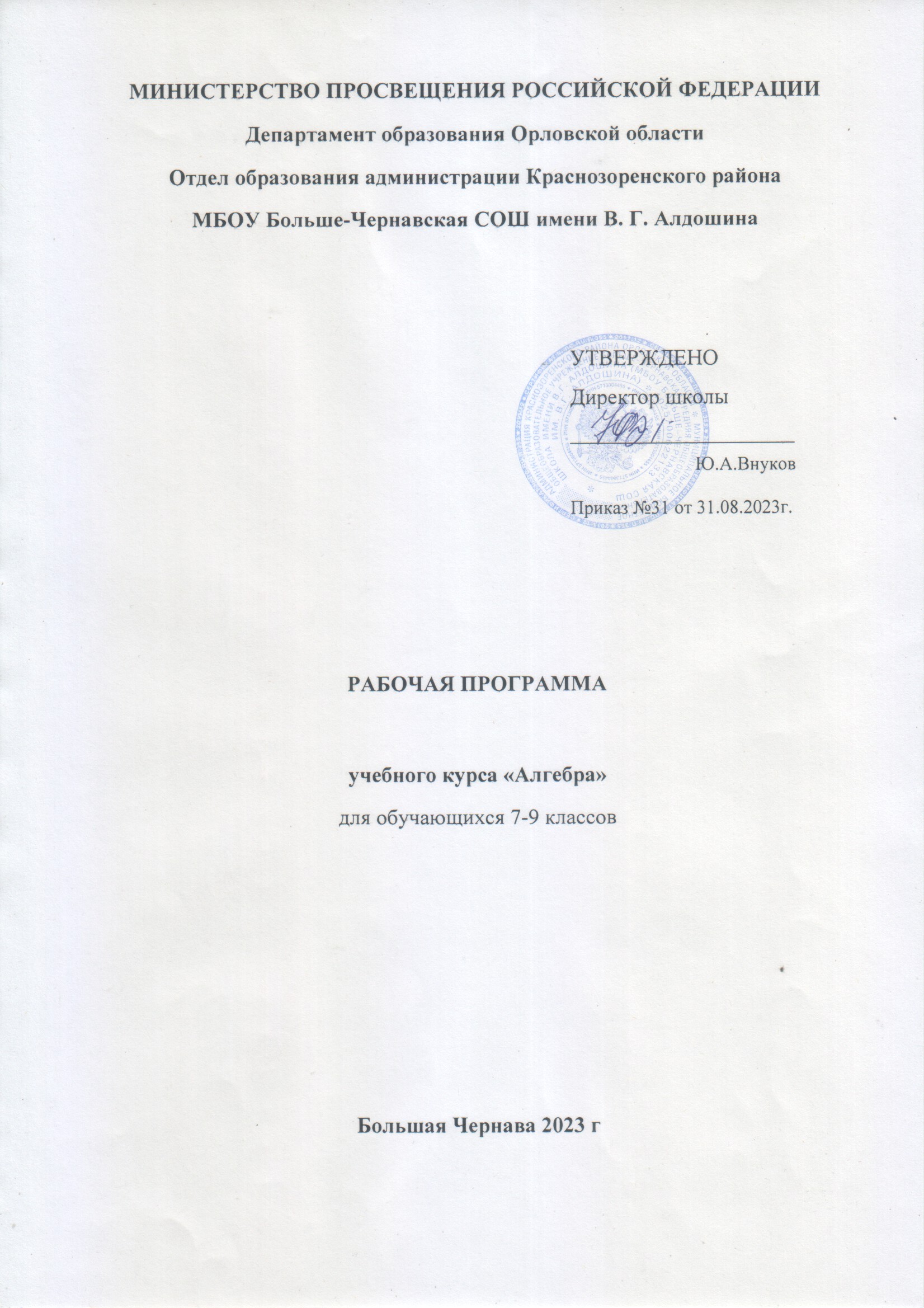 Рабочая программа по алгебре для 7-9 классов составлена в соответствии с Федеральными государственными образовательными стандартами основного общего образования, на основании требований к результатам освоения основной образовательной программы основного общего образования Муниципального бюджетного образовательного учреждения Больше-Чернавской средней общеобразовательной школы имени В.Г.Алдошина с учетом Примерной программы основного общего образования по учебным предметам  «Математика» 5-9 классы - М.: Просвещение, 2014 г. и авторской программы Ю.Н. Макарычева и др. для 7-9 классов.Личностные, метапредметные и предметные результаты освоения содержания курсаПрограмма обеспечивает достижение следующих результатов освоения образовательной программы основного общего образования: личностные:сформированность ответственного отношения к учению, готовность и способности обучающихся к саморазвитию и самообразованию на основе мотивации к обучению и познанию, выбору дальнейшего образования на базе ориентировки в мире профессий и профессиональных предпочтений, осознанному построению индивидуальной образовательной траектории с учётом устойчивых познавательных интересов;сформированность целостного мировоззрения, соответствующего современному уровню развития науки и общественной практики;сформированность коммуникативной компетентности в общении и сотрудничестве со сверстниками, старшими и младшими, в образовательной, общественно полезной, учебно-исследовательской, творческой и других видах деятельности;умение ясно, точно, грамотно излагать свои мысли в устной и письменной речи, понимать смысл поставленной задачи, выстраивать аргументацию, приводить примеры и контрпримеры;представление о математической науке как сфере человеческой деятельности, об этапах её развития, о её значимости для развития цивилизации;критичность мышления, умение распознавать логически некорректные высказывания, отличать гипотезу от факта;креативность мышления, инициатива, находчивость, активность при решении алгебраических задач;умение контролировать процесс и результат учебной математической деятельности;способность к эмоциональному восприятию математических объектов, задач, решений, рассуждений.метапредметные:1) умение самостоятельно планировать альтернативные пути достижения целей, осознанно выбирать наиболее эффективные способы решения учебных и познавательных задач;умение осуществлять контроль по результату и по способу действия на уровне произвольного внимания и вносить необходимые коррективы;умение адекватно оценивать правильность или ошибочность выполнения учебной задачи, её объективную трудность и собственные возможности её решения;осознанное владение логическими действиями определения понятий, обобщения, установления аналогий, классификации на основе самостоятельного выбора оснований и критериев, установления родо-видовых связей;умение устанавливать причинно-следственные связи; строить логическое рассуждение, умозаключение (индуктивное, дедуктивное и по аналогии) и выводы;умение создавать, применять и преобразовывать знаковосимволические средства, модели и схемы для решения учебных и познавательных задач;умение организовывать учебное сотрудничество и совместную деятельность с учителем и сверстниками: определять цели, распределение функций и ролей участников, взаимодействие и общие способы работы; умение работать в группе: находить общее решение и разрешать конфликты на основе согласования позиций и учёта интересов; слушать партнёра; формулировать, аргументировать и отстаивать своё мнение;сформированность учебной и общепользовательской компетентности в области использования информационно-коммуникационных технологий (ИКТ-компетентности);первоначальные представления об идеях и о методах математики как об универсальном языке науки и техники, о средстве моделирования явлений и процессов;умение видеть математическую задачу в контексте проблемной ситуации в других дисциплинах, в окружающей жизни;умение находить в различных источниках информацию, необходимую для решения математических проблем, и представлять её в понятной форме; принимать решение в условиях неполной и избыточной, точной и вероятностной информации;умение понимать и использовать математические средства наглядности (рисунки, чертежи, схемы и др.) для иллюстрации, интерпретации, аргументации;умение выдвигать гипотезы при решении учебных задач и понимать необходимость их проверки;умение применять индуктивные и дедуктивные способы рассуждений, видеть различные стратегии решения задач;понимание сущности алгоритмических предписаний и умение действовать в соответствии с предложенным алгоритмом;умение самостоятельно ставить цели, выбирать и создавать алгоритмы для решенияучебных математических проблем; 17) умение планировать и осуществлять деятельность, направленную на решение задач исследовательского характера.предметные:формирование представлений о математике как о методе познания действительности, позволяющем описывать и изучать реальные процессы и явления:осознание роли математики в развитии России и мира;возможность привести примеры из отечественной и всемирной истории математических открытий и их авторов;развитие умений работать с учебным математическим текстом (анализировать, извлекать необходимую информацию), точно и грамотно выражать свои мысли с применением математической терминологии и символики, проводить классификации, логические обоснования, доказательства математических утверждений:оперирование понятиями: множество, элемент множества, подмножество, принадлежность, нахождение пересечения, объединения подмножества в простейших ситуациях;решение сюжетных задач разных типов на все арифметические действия;применение способа поиска решения задачи, в котором рассуждение строится от условия к требованию или от требования к условию;составление плана решения задачи, выделение этапов ее решения, интерпретация вычислительных результатов в задаче, исследование полученного решения задачи;нахождение процента от числа, числа по проценту от него, нахождения процентного отношение двух чисел, нахождения процентного снижения или процентного повышения величины;решение логических задач;развитие представлений о числе и числовых системах от натуральных до действительных чисел; овладение навыками устных, письменных, инструментальных вычислений:оперирование понятиями: натуральное число, целое число, обыкновенная дробь, десятичная дробь, смешанное число, рациональное число, иррациональное число;использование свойства чисел и законов арифметических операций с числами при выполнении вычислений;использование признаков делимости на 2, 5, 3, 9, 10 при выполнении вычислений и решении задач;выполнение округления чисел в соответствии с правилами;сравнение чисел;оценивание значения квадратного корня из положительного целого числа;овладение символьным языком алгебры, приемами выполнения тождественных преобразований выражений, решения уравнений, систем уравнений, неравенств и систем неравенств; умения моделировать реальные ситуации на языке алгебры, исследовать построенные модели с использованием аппарата алгебры, интерпретировать полученный результат:выполнение несложных преобразований для вычисления значений числовых выражений, содержащих степени с натуральным показателем, степени с целым отрицательным показателем;выполнение несложных преобразований целых, дробно рациональных выражений и выражений с квадратными корнями; раскрывать скобки, приводить подобные слагаемые, использовать формулы сокращенного умножения;решение линейных и квадратных уравнений и неравенств, уравнений и неравенств сводящихся к линейным или квадратным, систем уравнений и неравенств, изображение решений неравенств и их систем на числовой прямой;овладение системой функциональных понятий, развитие умения использовать функционально-графические представления для решения различных математических задач, для описания и анализа реальных зависимостей:определение положения точки по ее координатам, координаты точки по ее положению на плоскости;нахождение по графику значений функции, области определения, множества значений, нулей функции, промежутков знакопостоянства, промежутков возрастания и убывания, наибольшего и наименьшего значения функции;построение графика линейной и квадратичной функций;оперирование на базовом уровне понятиями: последовательность, арифметическая прогрессия, геометрическая прогрессия;использование свойств линейной и квадратичной функций и их графиков при решении задач из других учебных предметов;овладение простейшими способами представления и анализа статистических данных; формирование представлений о статистических закономерностях в реальном мире и о различных способах их изучения, о простейших вероятностных моделях; развитие умений извлекать информацию, представленную в таблицах, на диаграммах, графиках, описывать и анализировать массивы числовых данных с помощью подходящих статистических характеристик, использовать понимание вероятностных свойств окружающих явлений при принятии решений:формирование представления о статистических характеристиках, вероятности случайного события;решение простейших комбинаторных задач;определение основных статистических характеристик числовых наборов;оценивание и вычисление вероятности события в простейших случаях;наличие представления о роли практически достоверных и маловероятных событий, о роли закона больших чисел в массовых явлениях;умение сравнивать основные статистические характеристики, полученные в процессе решения прикладной задачи, изучения реального явления;7) развитие умений применять изученные понятия, результаты, методы для решения задач практического характера и задач из смежных дисциплин с использованием при необходимости справочных материалов, компьютера, пользоваться оценкой и прикидкой при практических расчетах:распознавание верных и неверных высказываний;оценивание результатов вычислений при решении практических задач;выполнение сравнения чисел в реальных ситуациях;использование числовых выражений при решении практических задач и задач из других учебных предметов;решение практических задач с применением простейших свойств фигур;выполнение простейших построений и измерений на местности, необходимых в реальной жизни.Планируемые результаты освоения курса алгебры в 7-9 классахСодержание учебного предмета 7 класс1. Выражения, тождества, уравненияЧисловые выражения с переменными. Простейшие преобразования выражений. Уравнение, корень уравнения. Линейное уравнение с одной переменной. Решение текстовых задач методом составления уравнений.Основная цель-систематизировать и обобщить сведения о преобразованиях алгебраических выражений и решении уравнений с одной переменной.Первая тема курса 7 класса является связующим звеном между курсом математики 5—6 классов и курсом алгебры. В ней закрепляются вычислительные навыки, систематизируются и обобщаются сведения о преобразованиях выражений и решении уравнений.Нахождение значений числовых и буквенных выражений даёт возможность повторить с обучающимися правила действий с рациональными числами. Умения выполнять арифметические действия с рациональными числами являются опорными для всего курса алгебры. Следует выяснить, насколько прочно овладели ими учащиеся, и в случае необходимости организовать повторение с целью ликвидации выявленных пробелов. Развитиюнавыков вычислений должно уделяться серьезное внимание и в дальнейшем при изучении других тем курса алгебры.В связи с рассмотрением вопроса о сравнении значений выражений расширяются сведения о неравенствах: вводятся знаки >и <, дается понятие о двойных неравенствах.При рассмотрении преобразований выражений формально-оперативные умения остаются на том же уровне, учащиеся поднимаются на новую ступень в овладении теорией. Вводятся понятия «тождественно равные выражения», «тождество», «тождественное преобразование выражений», содержание которых будет постоянно раскрываться и углубляться при изучении преобразований различных алгебраических выражений. Подчеркивается, что основу тождественных преобразований составляют свойства действий над числами.Усиливается роль теоретических сведений при рассмотрении уравнений. С целью обеспечения осознанного восприятия обучающимися алгоритмов решения уравнений вводится вспомогательное понятие равносильности уравнений, формулируются и разъясняются на конкретных примерах свойства равносильности. Дается понятие линейного уравнения и исследуется вопрос о числе его корней. В системе упражнений особое внимание уделяется решению уравнений вида ах=Ьпри различных значениях а и b. Продолжается работа по формированию у обучающихся умения использовать аппарат уравнений как средство для решения текстовых задач. Уровень сложности задач здесь остается таким же, как в 6 классе. Изучение темы завершается ознакомлением обучающихся с простейшими статистическими характеристиками: средним арифметическим, модой, медианой, размахом. Учащиеся должны уметь использовать эти характеристики для анализа ряда данных в несложных ситуациях.2. Функции Функция, область определения функции. Вычисление значений функции по формуле. График функции. Прямая пропорциональность и ее график. Линейная функция и её график.Основная цель-ознакомить обучающихся с важнейшими функциональными понятиями и с графиками прямой пропорциональности и линейной функции общего вида.Данная тема является начальным этапом в систематической функциональной подготовке обучающихся. Здесь вводятся такие понятия, как функция, аргумент, область определения функции, график функции. Функция трактуется как зависимость одной переменной от другой. Учащиеся получают первое представление о способах задания функции. В данной теме начинается работа по формированию у обучающихся умений находить по формуле значение функции по известному значению аргумента, выполнять ту же задачу по графику и решать по графику обратную задачу. Функциональные понятия получают свою конкретизацию при изучении линейной функции и ее частного вида — прямой пропорциональности. Умения строить и читать графики этих функций широко используются как в самом курсе алгебры, так и в курсах геометрии и физики. Учащиеся должны понимать, как влияет знак коэффициента на расположение в координатной плоскости графика функции у=кх, где к ^ 0, как зависит от значений к и b взаимное расположение графиков двух функций вида у=кх+Ь.Формирование всех функциональных понятий и выработка соответствующих навыков, а также изучение конкретных функций сопровождаются рассмотрением примеров реальных зависимостей между величинами, что способствует усилению прикладной направленности курса алгебры.Степень с натуральным показателемСтепень с натуральным показателем и ее свойства. Одночлен. Функции у=х2, у=х3и их графики.Основная цель- выработать умение выполнять действия над степенями с натуральными показателями.В данной теме дается определение степени с натуральным показателем. В курсе математики 6 класса учащиеся уже встречались с примерами возведения чисел в степень. В связи с вычислением значений степени в 7 классе дается представление о нахождении значений степени с помощью калькулятора; Рассматриваются свойства степени с натуральным показателем: На примере доказательства свойств ат ап = ат+п; ат:ап = ат-п, где m>n; (ат)п = атп; fab)m = атЬтучащиеся впервые знакомятся с доказательствами, проводимыми на алгебраическом материале. Указанные свойства степени с натуральным показателем находят применение при умножении одночленов и возведении одночленов в степень. При нахождении значений выражений, содержащих степени, особое внимание следует обратить на порядок действий.Рассмотрение функций у=х2, у=х3позволяет продолжить работу по формированию умений строить и читать графики функций. Важно обратить внимание обучающихся на особенности графика функции у=х2: график проходит через начало координат, ось Оу является его осью симметрии, график расположен в верхней полуплоскости.Умение строить графики функций у=х2и у=х3используется для ознакомления обучающихся с графическим способом решения уравнений.Многочлены Многочлен. Сложение, вычитание и умножение многочленов. Разложение многочленов на множители.Основная цель-выработать умение выполнять сложение, вычитание, умножение многочленов и разложение многочленов на множители.Данная тема играет фундаментальную роль в формировании умения выполнять тождественные преобразования алгебраических выражений. Формируемые здесь формально-оперативные умения являются опорными при изучении действий с рациональными дробями, корнями, степенями с рациональными показателями.Изучение темы начинается с введения понятий многочлена, стандартного вида многочлена, степени многочлена. Основное место в этой теме занимают алгоритмы действий с многочленами — сложение, вычитание и умножение. Учащиеся должны понимать, что сумму, разность, произведение многочленов всегда можно представить в виде многочлена. Действия сложения, вычитания и умножения многочленов выступают как составной компонент в заданиях на преобразования целых выражений. Поэтому нецелесообразно переходить к комбинированным заданиям прежде, чем усвоены основные алгоритмы.Серьезное внимание в этой теме уделяется разложению многочленов на множители с помощью вынесения за скобки общего множителя и с помощью группировки. Соответствующие преобразования находят широкое применение как в курсе 7 класса, так и в последующих курсах, особенно в действиях с рациональными дробями.В данной теме учащиеся встречаются с примерами использования рассматриваемых преобразований при решении разнообразных задач, в частности при решении уравнений. Это позволяет в ходе изучения темы продолжить работу по формированию умения решать уравнения, а также решать задачи методом составления уравнений. В число упражнений включаются несложные задания на доказательство тождества.5. Формулы сокращенного умноженияФормулы (а - Ь)(а + Ь ) = а2 - Ь2, (а ± Ь)2 = а2± 2а Ь + Ь2, (а ± Ь)3 = а3 ± За2Ь+ ЗаЬ2 ± Ь3, (а ± Ь)(а2 + а Ь + Ь2)= а3 ± Ь3. Применение формул сокращённого умножения в преобразованиях выражений.Основная цель-выработать умение применять формулы сокращенного умножения в преобразованиях целых выражений в многочлены и в разложении многочленов на множители.В данной теме продолжается работа по формированию у обучающихся умения выполнять тождественные преобразования целых выражений. Основное внимание в теме уделяется формулам (а - Ь) (а + Ь) = а2 - Ь2, (а ± Ь)2 = а2± 2а Ь + Ь2. Учащиеся должны знать эти формулы и соответствующие словесные формулировки, уметь применять их как «слева направо», так и «справа налево». Наряду с указанными рассматриваются также формулы (а ± b)3 = а3 ± За2b+ Заb2 ± b3, (а ± b)(а2 ± а b + b2)= а3 ± b3. Однако они находят меньшее применение в курсе, поэтому не следует излишне увлекаться выполнением упражнений на их использование.В заключительной части темы рассматривается применение различных приемов разложения многочленов на множители, а также использование преобразований целых выражений для решения широкого круга задач.6. Системы линейных уравнений Система уравнений. Решение системы двух линейных уравнений с двумя переменными и его геометрическая интерпретация. Решение текстовых задач методом составления систем уравнений.Основная цель-ознакомить обучающихся со способом решения систем линейных уравнений с двумя переменными, выработать умение решать системы уравнений и применять их при решении текстовых задач.Изучение систем уравнений распределяется между курсами 7 и 9 классов. В 7 классе вводится понятие системы и рассматриваются системы линейных уравнений.Изложение начинается с введения понятия «линейное уравнение с двумя переменными». В систему упражнений включаются несложные задания на решение линейных уравнений с двумя переменными в целых числах.Формируется умение строить график уравнения ах + ьу=с, где а^0 или b^0, при различных значениях а, b, с. Введение графических образов даёт возможность наглядно исследовать вопрос о числе решений системы двух линейных уравнений с двумя переменными. Основное место в данной теме занимает изучение алгоритмов решения систем двух линейных уравнений с двумя переменными способом подстановки и способом сложения. Введение систем позволяет значительно расширить круг текстовых задач, решаемых с помощью аппарата алгебры. Применение систем упрощает процесс перевода данных задачи с обычного языка на язык уравнений.7. ПовторениеПовторение курса алгебры 7 класса. 8 класс1. Рациональные дроби Рациональная дробь. Основное свойство дроби, сокращение дробей. Сложение, вычитание, умножение и деление дробей. Преобразование рациональных выражений. Функция у=ки её график.Основная цель-выработать умение выполнять тождественные преобразования рациональных выражений.Так как действия с рациональными дробями существенным образом опираются на действия с многочленами, то в начале темы с учащимися проводится повторение преобразования целых выражений.При нахождении значений дробей даются задания на вычисления с помощью калькулятора. В данной теме расширяются сведения о статистических характеристиках. Вводится понятие гармонического ряда положительных чисел.Квадратные корниПонятие об иррациональном числе. Общие сведения о действительных числах. Квадратный корень, приближённое значение квадратного корня. Свойства квадратных корней. преобразования выражений, содержащих квадратные корни. Функция у=Vх", её график и свойства.Основная цель-систематизировать сведения о рациональных числах и дать представление об иррациональных числах, расширив тем самым понятие числа; выработать умение выполнять простейшие преобразования выражений, содержащих квадратные корни.При изучении функции у=^х" показывается ее взаимосвязь с функцией у=х2, гдех>0.Квадратные уравненияКвадратное уравнение. Формулы корней квадратного уравнения. Теорема Виета. Решение рациональных уравнений. Решение задач, приводящих к квадратным и простейшим рациональным уравнениям.Основная цель-выработать умения решать квадратные уравнения, простейшие рациональные уравнения и применять из к решению задач.В начале темы приводятся примеры решения неполных квадратных уравнений различного вида.Основное внимание уделяется решению уравнения вида ах2+вх +с=0, где а^0, с использованием формул корней.Учащиеся овладевают способом решения дробных рациональных уравнений, который состоит в том, что решение таких уравнений сводится к решению соответствующих целых уравнений с последующим исключением посторонних корней.Неравенства Числовые неравенства и их свойства. Почленное сложение и умножение числовых неравенств. Погрешность и точность приближения. Линейные неравенства с одной переменной и их системы.Основная цель-ознакомить учащихся с применением неравенств для оценки значений выражений, выработать умения решать линейные неравенства с одной переменной и их системы.В связи с решением линейных неравенств с одной переменной дается понятие о числовых промежутках, вводятся соответствующие названия и обозначения. Рассмотрению систем неравенств с одной переменной предшествует ознакомление учащихся с понятиями пересечение и объединение множеств.При решении неравенств используются свойства равносильных неравенств, которые разъясняются на конкретных примерах.В этой теме рассматривается также решение систем двух линейных неравенств с одной переменной, в частности таких, которые записаны в виде двойных неравенств.Степень с целым показателем. Элементы статистики Степень с целым показателем и её свойства. Стандартный вид числа. Начальные сведения об организации статистических исследований.Основная цель-сформировать умение выполнять действия над степенями с целыми показателями, ввести понятие стандартного вида числа; сформировать начальные представления о сборе и группировки статистических данных, их наглядной интерпретации.В этой теме дается понятие о записи числа в стандартном виде. Приводятся примеры использования такой записи в физике, технике и других областях знаний.Повторение Повторение курса алгебры 8 класса.9 класс1. Квадратичная функция Функция. Свойства функций. Квадратный трехчлен. Разложение квадратного трехчлена на множители. Функция у = ах2 + Ьх + с, ее свойства и график. Степенная функция.Основная цель - расширить сведения о свойствах функций, ознакомить учащихся со свойствами и графиком квадратичной функции.В начале темы систематизируются сведения о функциях. Повторяются основные понятия: функция, аргумент, область определения функции, график. Даются понятия о возрастании и убывании функции, промежутках знакопостоянства. Тем самым создается база для усвоения свойств квадратичной и степенной функций, а также для дальнейшего углубления функциональных представлений при изучении курса алгебры и начал анализа.Подготовительным шагом к изучению свойств квадратичной функции является также рассмотрение вопроса о квадратном трехчлене и его корнях, выделении квадрата двучлена из квадратного трехчлена, разложении квадратного трехчлена на множители.Изучение квадратичной функции начинается с рассмотрения функции у = ах2, ее свойств и особенностей графика, а также других частных видов квадратичной функции — функций у = ах2 + Ь, у = а (х — т)2. Эти сведения используются при изучении свойств квадратичной функции общего вида. Важно, чтобы учащиеся поняли, что график функции у = ах2 + Ьх + с может быть получен из графика функции у = ах2с помощью двух параллельных переносов. Приемы построения графика функции у = ах2 + Ьх + с отрабатываются на конкретных примерах. При этом особое внимание следует уделить формированию у учащихся умения указывать координаты вершины параболы, ее ось симметрии, направление ветвей параболы.При изучении этой темы дальнейшее развитие получает умение находить по графику промежутки возрастания и убывания функции, а также промежутки, в которых функция сохраняет знак.Учащиеся знакомятся со свойствами степенной функции у = хп при четном и нечетном натуральном показателе п. Вводится понятие корня n-й степени. Учащиеся должны понимать смысл записей вида. Они получают представление о нахождении значений корня с помощью калькулятора, причем выработка соответствующих умений не требуется. 2. Уравнения и неравенства с одной переменной Целые уравнения. Дробные рациональные уравнения. Неравенства второй степени с одной переменной. Метод интервалов.Основная цель - систематизировать и обобщить сведения о решении целых и дробных рациональных уравнений с одной переменной, сформировать умение решать неравенства вида ах2+ Ьх + с>0 или ах2+ Ьх + с <0, гдеа Ф 0.В этой теме завершается изучение рациональных уравнений с одной переменной. В связи с этим проводится некоторое обобщение и углубление сведений об уравнениях. Вводятся понятия целого рационального уравнения и его степени. Учащиеся знакомятся с решением уравнений третьей степени и четвертой степени с помощью разложения на множители и введения вспомогательной переменной. Метод решения уравнений путем введения вспомогательных переменных будет широко использоваться в дальнейшем при решении тригонометрических, логарифмических и других видов уравнений.Расширяются сведения о решении дробных рациональных уравнений. Учащиеся знакомятся с некоторыми специальными приемами решения таких уравнений.Формирование умений решать неравенства вида ах2 + Ъх + с>0 или ах2 + Ьх + с <0, где аф0, осуществляется с опорой на сведения о графике квадратичной функции (направление ветвей параболы, ее расположение относительно оси Ох).Учащиеся знакомятся с методом интервалов, с помощью которого решаются несложные рациональные неравенства.                3.Уравнения и неравенства с двумя переменными Уравнение с двумя переменными и его график. Системы уравнений второй степени. Решение задач с помощью систем уравнений второй степени. Неравенства с двумя переменными и их системы.Основная цель - выработать умение решать простейшие системы, содержащие уравнение второй степени с двумя переменными, и текстовые задачи с помощью составления таких систем.В данной теме завершается изучение систем уравнений с двумя переменными. Основное внимание уделяется системам, в которых одно из уравнений первой степени, а другое второй. Известный учащимся способ подстановки находит здесь дальнейшее применение и позволяет сводить решение таких систем к решению квадратного уравнения.Ознакомление учащихся с примерами систем уравнений с двумя переменными, в которых оба уравнения второй степени, должно осуществляться с достаточной осторожностью и ограничиваться простейшими примерами.Привлечение известных учащимся графиков позволяет привести примеры графического решения систем уравнений. С помощью графических представлений можно наглядно показать учащимся, что системы двух уравнений с двумя переменными второй степени могут иметь одно, два, три, четыре решения или не иметь решений.Разработанный математический аппарат позволяет существенно расширить класс содержательных текстовых задач, решаемых с помощью систем уравнений.Изучение темы завершается введением понятий неравенства с двумя переменными и системы неравенств с двумя переменными. Сведения о графиках уравнений с двумя переменными используются при иллюстрации множеств решений некоторых простейших неравенств с двумя переменными и их систем.Арифметическая и геометрическая прогрессииАрифметическая и геометрическая прогрессии. Формулы n-го члена и суммы первых п членов прогрессии. Бесконечно убывающая геометрическая прогрессия.Основная цель - дать понятия об арифметической и геометрической прогрессиях как числовых последовательностях особого вида.При изучении темы вводится понятие последовательности, разъясняется смысл термина «n-й член последовательности», вырабатывается умение использовать индексное обозначение. Эти сведения носят вспомогательный характер и используются для изучения арифметической и геометрической прогрессий.Работа с формулами n-го члена и суммы первых п членов прогрессий, помимо своего основного назначения, позволяет неоднократно возвращаться к вычислениям, тождественным преобразованиям, решению уравнений, неравенств, систем. Рассматриваются характеристические свойства арифметической и геометрической прогрессий, что позволяет расширить круг предлагаемых задач.Элементы комбинаторики и теории вероятностейКомбинаторное правило умножения. Перестановки, размещения, сочетания. Относительная частота и вероятность случайного события.Основная цель - ознакомить учащихся с понятиями перестановки, размещения, сочетания и соответствующими формулами для подсчета их числа; ввести понятия относительной частоты и вероятности случайного события.Изучение темы начинается с решения задач, в которых требуется составить те или иные комбинации элементов и подсчитать их число. Разъясняется комбинаторное правило умножения, которое используется в дальнейшем при выводе формул для подсчета числа перестановок, размещений и сочетаний.При изучении данного материала необходимо обратить внимание учащихся на различие понятий «размещение» и «сочетание», сформировать у них умение определять, о каком виде комбинаций идет речь в задаче.В данной теме учащиеся знакомятся с начальными сведениями из теории вероятностей. Вводятся понятия «случайное событие», «относительная частота», «вероятность случайного события». Рассматриваются статистический и классический подходы к определению вероятности случайного события. Важно обратить внимание учащихся на то, что классическое определение вероятности можно применять только к таким моделям реальных событий, в которых все исходы являются равновозможными.Повторение. Решение задач  Повторение курса алгебры 7-9 классов.ТЕМАТИЧЕСКОЕ ПЛАНИРОВАНИЕ7 КЛАСС8 КЛАСС9 КЛАСС№Наименование разделов и темДидактические единицы образовательного процессаДидактические единицы образовательного процесса№Наименование разделов и темученик научитсяученик получит возможность7 класс7 класс7 класс7 класс1Выражения, тождества, уравнения-владеть понятиями «тождество», «тождественное преобразование», решать задачи, содержащие буквенные данные;-решать основные виды рациональных уравнений с одной переменной - использовать простейшие способы представления и анализа статистических данных-научиться выполнять многошаговые преобразования рациональных выражений, применяя широкий набор способов и приёмов;овладеть специальными приёмами решения уравнений;приобрести первоначальный опыт организации сбора данных при проведении опроса общественного мнения, осуществлять их анализ, представлять результаты опроса в виде таблицы, диаграммы    22  2Функции-понимать и использовать функциональные понятия и язык (термины, символические обозначения); -строить графики элементарных функций; исследовать свойства числовых функций на основе изучения поведения их графиков-проводить исследования, связанные с изучением свойств функций, в том числе с использованием компьютера3Степень с натуральным показателем-выполнять преобразования выражений, содержащих степени с натуральными показателями-научиться выполнять многошаговые преобразования рациональных выражений, применяя широкий набор способов и приёмов4Многочленывыполнять тождественные преобразования рациональных выражений на основе правил действий над многочленамивыполнять многошаговые преобразования рациональных выражений, применяя широкий набор способов и приёмов5Формулы сокращенного умножения-работать с формулами; -выполнять разложение многочленов на множители-научиться выполнять многошаговые преобразования рациональных выражений, применяя широкий набор способов и приёмов6Системы линейных уравнений-решать основные виды рациональных уравнений с одной переменной, системы двух линейных уравнений - понимать уравнение как важнейшую математическую модель для описания и изучения разнообразных реальных ситуаций, решать текстовые задачи алгебраическим методом-овладеть специальными приёмами решения уравнений и систем уравнений;-научиться уверенно применять аппарат уравнений для решения разнообразных задач из математики, смежных предметов, практики8 класс8 класс8 класс8 класс1Рациональные дроби-выполнять тождественные преобразования рациональных выражений на основе правил действий над многочленами и алгебраическими дробями-научиться выполнять многошаговые преобразования рациональных выражений, применяя широкий набор способов и приёмов;-научиться применять тождественные преобразования для решения задач из различных разделов курса (например, для нахождения наибольшего/наименьшего значения выражения)2Квадратные корни-использовать начальные представления о множестве действительных чисел;-владеть понятием квадратного корня, применять его в вычислениях;-выполнять преобразования выражений, содержащих степени с целымипоказателями и квадратные корни; - выполнять тождественные преобразования рациональных выражений на основе правил действий над многочленами и алгебраическими дробями-развить представление о числе и числовых системах от натуральных до действительных чисел; о роли вычислений в человеческой практике; -развить и углубить знания о десятичной записи действительных чисел-научиться выполнять многошаговые преобразования рациональных выражений, применяя широкий набор способов и приёмов;-научиться применять тождественные преобразования для решения задач из различных разделов курса (например, для нахождения наибольшего/наименьшего значения выражения)3Квадратные уравнения-решать основные виды рациональных уравнений с одной переменной; - понимать уравнение как важнейшую математическую модель для описания и изучения разнообразных реальных ситуаций;-решать текстовые задачи алгебраическим методом-овладеть специальными приёмами решения уравнений; -уверенно применять аппарат уравнений для решения разнообразных задач из математики, смежных предметов, практики4Неравенства-понимать и применять терминологию и символику, связанные с отношением неравенства, свойства числовых неравенств;-решать линейные неравенства с одной переменной и их системы; -применять аппарат неравенств для решения задач из различных разделов курса.-научиться разнообразным приёмам доказательства неравенств;-уверенно применять аппарат неравенств для решения разнообразных математических задач и задач из смежных предметов, практики; -применять графические представления для исследования неравенств, систем неравенств, содержащих буквенные коэффициенты5Степень с целым показателем-выполнять преобразования выражений, содержащих степени с целыми показателями-научиться выполнять многошаговые преобразования рациональных выражений, применяя широкий набор способов и приёмов9 класс9 класс9 класс9 класс1Квадратичная функция-понимать и использовать функциональные понятия и язык (термины, символические обозначения); -строить графики элементарных функций; исследовать свойства числовых функций на основе изучения поведения их графиков;-понимать функцию как важнейшую математическую модель для описания процессов и явлений окружающего мира, применять функциональный язык для описания и исследования зависимостей между физическими величинами-научиться проводить исследования, связанные с изучением свойств функций, в том числе с использованием компьютера; на основе графиков изученных функций строить более сложные графики (кусочно- заданные, с «выколотыми» точками и т. п.); -научиться использовать функциональные представления и свойства функций для решения математических задач из различных разделов курса2Уравнения и неравенства с одной переменной-решать основные виды рациональных уравнений с одной переменной;понимать уравнение как важнейшую математическую модель для описания и изучения разнообразных реальных ситуаций;решать текстовые задачи алгебраическим методом;-понимать и применять терминологию и символику, связанные с отношением неравенства, свойства числовых неравенств;-решать квадратные неравенства с опорой на графические представления-овладеть специальными приёмами решения уравнений и систем уравнений;-научиться уверенно применять аппарат уравнений для решения разнообразных задач из математики, смежных предметов, практики;-научиться применять аппарат неравенств для решения задач из различных разделов курса; -научиться разнообразным приёмам доказательства неравенств;-научиться уверенно применять аппарат неравенств для решения разнообразных математических задач и задач из смежных предметов, практики; -научиться применять графические представления для исследования неравенств, систем неравенств, содержащих буквенные коэффициенты3Уравнения и неравенства с двумя переменными-решать основные виды рациональных уравнений с одной переменной, системы двух уравнений с двумя переменными;-понимать уравнение как важнейшую математическую модель для описания и изучения разнообразных реальных ситуаций, решать текстовые задачи алгебраическим методом; -применять графические представления для исследования уравнений, исследования и решения систем уравнений с двумя переменными; -понимать и применять терминологию и символику, связанные с отношением неравенства, свойства числовых неравенств;-решать квадратные неравенства с опорой на графические представления-овладеть специальными приёмами решения уравнений и систем уравнений; уверенно применять аппарат уравнений для решения разнообразных задач из математики, смежных предметов, практики; -научиться применять графические представления для исследования уравнений, систем уравнений, содержащих буквенные коэффициенты; -научиться применять аппарат неравенств для решения задач из различных разделов курса; -научиться разнообразным приёмам доказательства неравенств;-научиться уверенно применять аппарат неравенств для решения разнообразных математических задач и задач из смежных предметов, практики; -научиться применять графические представления для исследования неравенств, систем неравенств, содержащих буквенные коэффициенты4Арифметическая и геометрическая прогрессии-понимать и использовать язык последовательностей (термины, символические обозначения);-применять формулы, связанные с арифметической и геометрической прогрессиями, и аппарат, сформированный при изучении других разделов курса, к решению задач, в том числе с контекстом из реальной жизни-научиться решать комбинированные задачи с применением формул n-го члена и суммы первых n членов арифметической и геометрической прогрессий, применяя при этом аппарат уравнений и неравенств;-научиться понимать арифметическую и геометрическую прогрессии как функции натурального аргумента; связывать арифметическую прогрессию с линейным ростом, геометрическую - с экспоненциальным ростом5Элементы комбинаторики и теории вероятностей-находить относительную частоту и вероятность случайного события; -решать комбинаторные задачи на нахождение числа объектов или комбинаций-приобрести опыт проведения случайных экспериментов, в том числе с помощью компьютерного моделирования, интерпретации их результатов; -научиться некоторым специальным приёмам решения комбинаторных задач№ п/пРаздел программы. Тема урокаКол-во часов№ п/пРаздел программы. Тема урокаКол-во часовРаздел 1. Повторение31Повторение. Действия с обыкновенными дробями12Повторение. Действия с десятичными дробями13Входная контрольная работа1Раздел 2. Выражения, тождества, уравнения21Выражения44Числовые выражения15Выражения с переменными26Выражения с переменными27Сравнение значений выражений1Преобразование выражений48Свойства действий над числами29Свойства действий над числами. Самостоятельная работа210Тождества. Тождественные преобразования выражений211Тождества. Тождественные преобразования выражений212Контрольная работа по теме «Выражения и тождества»1Уравнения с одной переменной713Уравнение и его корни114Линейное уравнение с одной переменной315Линейное уравнение с одной переменной316Линейное уравнение с одной переменной. Самостоятельная работа317Решение задач с помощью уравнений318Решение задач с помощью уравнений319Решение задач с помощью уравнений. Самостоятельная работа3Статистические характеристики420Среднее арифметическое, размах, мода221Среднее арифметическое, размах, мода222Медиана как статистическая характеристика223Медиана как статистическая характеристика224Контрольная работа по теме «Уравнение. Статистические характеристики»1Раздел 3. Функции11Функции и их графики525Что такое функция126Вычисление значений функции по формуле227Вычисление значений функции по формуле. Самостоятельная работа228Графики функций229Графики функций. Самостоятельная работа2Линейная функция530Прямая пропорциональность и её график231Прямая пропорциональность и её график. Самостоятельная работа232Линейная функция и её график233Линейная функция и её график. Самостоятельная работа234Работа с формулой и графиком функции135Контрольная работа по теме «Функции»1Раздел 4. Степень с натуральным показателем11Степень и ее свойства 536Определение степени с натуральным показателем137Умножение и деление степеней238Умножение и деление степеней. Самостоятельная работа239Возведение в степень произведения и степени240Возведение в степень произведения и степени. Самостоятельная работа2Одночлены 541Одночлен и его стандартный вид142Умножение одночленов. Возведение одночлена в степень243Умножение одночленов. Возведение одночлена в степень. Самостоятельная работа244Функции у = х2 и у = х3 и их графики245Функции у = х2 и у = х3 и их графики246Контрольная работа по теме «Степень с натуральным показателем»1Раздел 5. Многочлены 16Сумма и разность многочленов347Многочлен и его стандартный вид148Сложение и вычитание многочленов249Сложение и вычитание многочленов. Самостоятельная работа2Произведение одночлена и многочлена 550Умножение одночлена на многочлен251Умножение одночлена на многочлен. Самостоятельная работа252Вынесение общего множителя за скобки353Вынесение общего множителя за скобки. Самостоятельная работа354Вынесение общего множителя за скобки 355Контрольная работа  по теме «Сумма и разность многочленов. Произведение одночлена и многочлена»1Произведение многочленов 656Умножение многочлена на многочлен357Умножение многочлена на многочлен358Умножение многочлена на многочлен. Самостоятельная работа359Разложение многочлена на множители способом группировки360Разложение многочлена на множители способом группировки. Самостоятельная работа361Разложение многочлена на множители способом группировки 362Контрольная работа  по теме «Произведение многочленов»1Раздел 6. Формулы сокращённого умножения18Квадрат суммы и квадрат разности563Возведение в квадрат суммы и разности двух выражений264Возведение в квадрат суммы и разности двух выражений265Разложение на множители с помощью формул  квадрата суммы и квадрата разности366Разложение на множители с помощью формул  квадрата суммы и квадрата разности367Разложение на множители с помощью формул  квадрата суммы и квадрата разности .Самостоятельная работа3Разность квадратов. Сумма и разность кубов 668Умножение разности двух выражений на их сумму169Разложение на множители с помощью формул квадрата суммы и квадрата разности Самостоятельная работа170Разложение разности квадратов на множители271Разложение разности квадратов на множители. Самостоятельная работа272Разложение на множители суммы и разности кубов272Разложение на множители суммы и разности кубов274Контрольная работа  по теме «Формулы сокращенного умножения»1Преобразование целых выражений575Преобразование целого выражения в многочлен276Преобразование целого выражения в многочлен277Применение различных способов для разложения на множители378Применение различных способов для разложения на множители Самостоятельная работа379Применение различных способов для разложения на множители380Контрольная работа  по теме «Преобразование целых выражений»1Раздел 7. Системы линейных уравнений 16Линейное уравнение с двумя переменными 581Линейное уравнение с двумя переменными282Линейное уравнение с двумя переменными283График линейного уравнения с двумя переменными184Системы линейных уравнений с двумя переменными285Системы линейных уравнений с двумя переменными2Решение систем линейных уравнений 1086Способ подстановки287Способ подстановки Самостоятельная работа288Способ сложения289Способ сложения Самостоятельная работа290Решение систем уравнений 291Решение систем уравнений. Самостоятельная работа292Решение задач с помощью систем уравнения493Решение задач с помощью систем уравнения494Решение задач с помощью систем уравнения. Самостоятельная работа495Решение задач с помощью систем уравнения496Контрольная работа  по теме «Решение систем линейных уравнений»1Раздел 8. Повторение за курс 7 класса997Повторение. Выражение. Преобразование выражений198Повторение. Линейные уравнения с одной переменной199Повторение. Функции1100Повторение. Степень с натуральным показателем1101Повторение. Многочлены1102Повторение. Формулы сокращенного умножения1103Повторение. Системы линейных уравнений1104Итоговая контрольная работа1105Анализ контрольной работы. Итоговое занятие1Всего105№ п/пРаздел программы. Тема урокаКол-во часов№ п/пРаздел программы. Тема урокаКол-во часовРаздел 1. Повторение 21Повторение. Упрощение выражений. Формулы сокращенного умножения.12Повторение. Решение уравнений и систем уравнений.1Раздел 2. Рациональные дроби24§ 1. Рациональные дроби и их свойства53Рациональные выражения14Рациональные выражения15Основное свойство дроби. Сокращение дробей16Основное свойство дроби. Сокращение дробей. Самостоятельная работа17Основное свойство дроби. Сокращение дробей18Входная контрольная работа.1§ 2. Сумма и разность дробей 89Сложение и вычитание дробей с одинаковыми знаменателями110Сложение и вычитание дробей с одинаковыми знаменателями. Самостоятельная работа111Сложение и вычитание дробей с одинаковыми знаменателями112 Сложение и вычитание дробей с разными знаменателями113Сложение и вычитание дробей с разными знаменателями. Самостоятельная работа114Сложение и вычитание дробей с разными знаменателями 115Сложение и вычитание дробей с разными знаменателями116Контрольная работа по теме «Сложение и вычитание дробей».1§ 3. Произведение и частное дробей 1117Умножение дробей. Возведение дроби в степень.118Умножение дробей. Возведение дроби в степень. Самостоятельная работа119Деление дробей.120Деление дробей. Самостоятельная работа121Преобразование рациональных выражений122Преобразование рациональных выражений123Преобразование рациональных выражений. Самостоятельная работа124Преобразование рациональных выражений125Функция  у = к/х  и ее график.126Обобщающий урок по теме «Рациональные дроби»127Контрольная работа  по теме «Преобразование рациональных выражений. Функция у = к/х».1Раздел 3. Квадратные корни 17§ 4. Действительные числа 228Рациональные числа.129Иррациональные числа.1§ 5. Арифметический квадратный корень530Квадратные корни. Арифметический квадратный корень.131Уравнение х2=а132Уравнение х2=а . Самостоятельная работа 133Нахождение приближенных значений квадратного корня.134Функция  и ее график                          1§ 6. Свойства арифметического квадратного корня235Квадратный корень из произведения и дроби136Квадратный корень из степени.137Контрольная работа  по теме «Свойства арифметического квадратного корня»1§ 7. Применение свойств арифметического квадратного корня638Вынесение множителя из-под знака корня.139Внесение множителя под знак корня.140Преобразование выражений, содержащих квадратные корни141Преобразование выражений, содержащих квадратные корни. Самостоятельная работа142Преобразование выражений, содержащих квадратные корни143Контрольная работа  по теме «Преобразование выражений, содержащих квадратные корни».1Раздел 4. Квадратные уравнения 21§ 8. Квадратное уравнение и его корни 1144Неполные квадратные уравнения.145Неполные квадратные уравнения. Самостоятельная работа146Формула корней квадратного уравнения147Формула корней квадратного уравнения. Самостоятельная работа148Формула корней квадратного уравнения  149Решение задач с помощью квадратных уравнений150Решение задач с помощью квадратных уравнений. Самостоятельная работа151Решение задач с помощью квадратных уравнений152Теорема Виета.153Теорема Виета. Самостоятельная работа154Обобщающий урок по теме «Квадратное уравнение»155Контрольная работа  по теме «Решение квадратных уравнений»1§ 9. Дробные рациональные уравнения856Решение дробно-рациональных уравнений157Решение дробно-рациональных уравнений158Решение дробно-рациональных уравнений. Самостоятельная работа159Решение дробно-рациональных уравнений160Решение задач с помощью дробно-рациональных уравнений.162Решение задач с помощью дробно-рациональных уравнений. Самостоятельная работа163Решение задач с помощью дробно-рациональных уравнений. 164Контрольная работа  по теме «Решение дробно-рациональных уравнений»1Раздел 5. Неравенства 21§ 10. Числовые неравенства и их свойства 865Числовые неравенства.166Свойства числовых неравенств167Свойства числовых неравенств168Сложение и умножение числовых неравенств169Сложение и умножение числовых неравенств170Погрешность и точность приближения171Обобщающий урок по теме «Свойства числовых неравенств»172Контрольная работа  по теме «Свойства числовых неравенств»1§ 11. Неравенства с одной переменной и их системы1173Пересечение и объединение множеств174Графическое представление множеств. Решение практических и прикладных задач175Числовые промежутки.176Числовые промежутки. Самостоятельная работа177Решение неравенств с одной переменной178Решение неравенств с одной переменной179Решение неравенств с одной переменной. Самостоятельная работа180 Решение систем неравенств с одной переменной181Решение систем неравенств с одной переменной182Решение систем неравенств с одной переменной. Самостоятельная работа 183Контрольная работа по теме «Решение неравенств с одной переменной».1Раздел 6. Степень с целым показателем. Элементы статистики 17§ 12. Степень с целым показателем и ее свойства 784Определение степени с целым отрицательным показателем.185Определение степени с целым отрицательным показателем. Самостоятельная работа186Свойства степени с целым показателем.187Свойства степени с целым показателем. Самостоятельная работа188Стандартный вид числа.189Обобщающий урок по теме «Степень с целым показателем»190Контрольная работа  по теме «Степень с целым показателем».1§ 13. Элементы статистики и теории вероятности1091Сбор и группировка статистических данных192Наглядные представления статистической информации в виде диаграмм, таблиц, графиков193Наглядные представления статистической информации в виде диаграмм, таблиц, графиков194Случайный эксперимент и случайное событие195Противоположные события. Объединение и пересечение событий. Несовместные события196Формула сложения вероятностей. Правило умножения вероятностей197Графы, свойства графов198Графы, свойства графов199Дерево, свойства деревьев1100Решение практических и прикладных задач.1Раздел 7. Повторение5102Повторение. Преобразование рациональных выражений и выражений, содержащих квадратные корни1102Повторение. Решение квадратных уравнений и задач с помощью квадратных уравнений1103Повторение. Решение неравенств и систем неравенств1104Итоговая контрольная работа1105Решение заданий по всему курсу1Всего105№ п/пРаздел программы. Тема урокаКол-во часов№ п/пРаздел программы. Тема урокаКол-во часовРаздел 1. Повторение курса алгебры 7-8 классов 21Повторение. Алгебраические выражения и их преобразования12Повторение. Решение уравнений1Раздел 2. Квадратичная функция23§1 Функции и их свойства63Функция. Область определения и область значений функции14Функция. Нахождение области определения и области значений функции15Свойства функций16Свойства элементарных функций17Нахождение свойств функции по формуле и по графику. Самостоятельная работа18Входная контрольная работа1§2 Квадратный трёхчлен59Квадратный трехчлен и его корни110Выделение квадрата двучлена из квадратного трехчлена111Теорема о разложении квадратного трехчлена на множители. 112Применение теоремы о разложении квадратного трехчлена на множители для преобразования выражений.  Самостоятельная работа113Контрольная работа по теме «Функции. Квадратный трехчлен»1§3 Квадратичная функция и её график814Исследование функции у = ах 2115Функция у = ах 2,  ее график и свойства. Самостоятельная работа116График функции у = ах 2 + n , у = а(х - m) 2117Использование шаблонов парабол для построения графика функции у = а(х - m) 2 + n. . Самостоятельная работа118Алгоритм построения графика функции  у =ах 2 + bx+c119Свойства функции у =ах 2 + bx+c. Самостоятельная работа120Влияние коэффициента a, b и с на расположение графика квадратичной функции121Построение графика квадратичной функции1§4 Степенная функция. Корень п-й степени 422Функции у=хn и ее свойства123Понятие корня  n-й степени и арифметического корня n-й степени. Самостоятельная работа124Нахождение значений выражений, содержащих корень n-й степени125Контрольная работа по теме «Степенная функция. Корень n-ной степени»1Раздел 3. Уравнения и неравенства с одной переменной 12§5 Уравнение с одной переменной726Понятие целого уравнения и его степени127Целое уравнение и его корни128Решение целых уравнений различными методами129Решение целых уравнений различными методами130Дробные рациональные уравнения131Решение дробных рациональных уравнений по алгоритму132Использование различных приемов и методов при решении дробных рациональных уравнений. Самостоятельная работа1§6 Неравенства с одной переменной533Алгоритм решения неравенств второй степени с одной переменной134Решение целых рациональных неравенств методом интервалов135Решение целых и дробных неравенств методом интервалов136Применение метода интервалов при решении неравенств. Самостоятельная работа137Контрольная работа  по теме «Уравнения и  неравенства с одной переменной»1Раздел 4.Уравнения и неравенства с двумя переменными15§7 Уравнения с двумя переменными и их системы1038Уравнение с двумя переменными и его график139Графический способ решения систем уравнений140Решения систем уравнений графически. Самостоятельная работа141Способ подстановки решения систем уравнений второй степени142Решение систем уравнений второй степени способом подстановки. Самостоятельная работа143Использование способа сложения при решение систем уравнения второй степени144Решение систем уравнения второй степени различными способами145Решение задач с помощью систем уравнений второй степени146Решение задач на движение с помощью систем уравнений второй степени147Решение задач на работу с помощью систем уравнений второй степени1§8 Неравенства с двумя переменными и их системы548Решение линейных неравенств с двумя переменными 149Решение неравенств второй степени с двумя переменными150Решение систем линейных неравенств с двумя переменными. Самостоятельная работа151Решение систем неравенств второй степени с двумя переменными152Контрольная работа  по теме «Уравнения и неравенства с двумя переменными и их системы»1Раздел 5.Арифметическая и геометрические прогрессии12§9 Арифметическая прогрессия653Понятие последовательности, способы ее задания154Определение арифметической прогрессии. Рекуррентная формула n-го члена арифметической прогрессии. 155Свойство арифметической прогрессии. Математический диктант156Аналитическая формула n –го члена арифметической прогрессии. Самостоятельная работа157Нахождение суммы первых n членов арифметической прогрессии158Применение формулы суммы первых n членов арифметической прогрессии. Самостоятельная работа159Контрольная работа  по теме «Арифметическая прогрессия»1§10 Геометрическая прогрессия660Определения геометрической прогрессии. Формула n-го члена геометрической прогрессии161Свойство геометрической прогрессии. Математический диктант162Нахождение суммы первых n членов геометрической прогрессии163Применение формула суммы первых n членов геометрической прогрессии. Самостоятельная работа164Сумма бесконечной убывающей геометрической прогрессии165Решение задач на применение формул суммы первых n членов геометрической прогрессии166Контрольная работа  по теме «Геометрическая прогрессия»1Раздел 6. Элементы статистики, комбинаторики и теории вероятностей20Элементы статистики767Представление данных в виде таблиц, диаграмм, графиков168Случайный эксперимент и случайное событие169Противоположные события. Объединение и пересечение событий. Несовместные события170Формула сложения вероятностей. Правило умножения вероятностей171Графы, свойства графов172Дерево, свойства деревьев173Решение практических и прикладных задач.1§11 Элементы комбинаторики974Примеры комбинаторных задач175Решение комбинаторных задач176Перестановки и факториал177Размещения178Сочетания и число сочетаний179Треугольник Паскаля180Решение задач с использованием комбинаторики181Геометрическая вероятность182Вероятность событий в серии испытаний Бернулли1§12 Начальные сведения из теории вероятностей483Относительная частота  случайного события184Вероятность равновозможных событий185Вероятность равновозможных событий186Контрольная работа по теме «Элементы комбинаторики. Начальные сведения из теории вероятностей»1Раздел 7. Повторение. Подготовка к ОГЭ1687Повторение. Вычисления188Повторение. Тождественные преобразования189Повторение. Решение целых уравнений190Повторение. Решение целых уравнений191Повторение. Решение дробных рациональных уравнений192Повторение. Решение дробных рациональных уравнений193Повторение. Решение систем уравнений194Повторение. Решение задач с помощью уравнений195Повторение. Решение задач с помощью систем уравнений196Повторение. Арифметическая и геометрическая прогрессия197Повторение. Решение неравенств198Повторение. Решение систем неравенств199Повторение. Функции1100Повторение. Функции1101Итоговая контрольная работа1102Решение задач, предлагавшихся на итоговой аттестации1Всего102